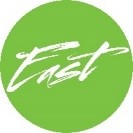 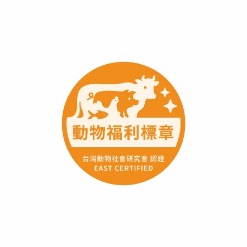 豬場申請及自評表※一個豬場填一份申請表。如同一申請人有超過一家以上豬場需申請，則每個豬場各填寫一份。※本表格共計三頁，請務必完整填寫。※檢附文件：畜牧場登記證影本平面配置圖飼養管理紀錄（影本）食安相關檢測記錄。※檢附照片：牧場、畜舍內外部（各階段）、各項設備（含非例行手術器具）、地面狀況等。            動物外觀、群體與個體（各階段）。填表日期：填表日期：填表日期：填表日期：填表日期：填表日期：填表日期：填表日期：填表日期：豬場名稱：豬場名稱：豬場名稱：豬場名稱：豬場名稱：豬場名稱：負責人姓名：負責人姓名：負責人姓名：豬場地址：豬場地址：豬場地址：豬場地址：豬場地址：豬場地址：通訊地址：通訊地址：通訊地址：負責人電話:                      手機：負責人電話:                      手機：負責人電話:                      手機：負責人電話:                      手機：負責人電話:                      手機：負責人電話:                      手機：負責人電話:                      手機：負責人電話:                      手機：負責人電話:                      手機：負責人Line ID：                  Email：負責人Line ID：                  Email：負責人Line ID：                  Email：負責人Line ID：                  Email：負責人Line ID：                  Email：負責人Line ID：                  Email：負責人Line ID：                  Email：負責人Line ID：                  Email：負責人Line ID：                  Email：聯絡人姓名：                     電話：           手機：聯絡人姓名：                     電話：           手機：聯絡人姓名：                     電話：           手機：聯絡人姓名：                     電話：           手機：聯絡人姓名：                     電話：           手機：聯絡人姓名：                     電話：           手機：聯絡人姓名：                     電話：           手機：聯絡人姓名：                     電話：           手機：聯絡人姓名：                     電話：           手機：聯絡人Line ID：                  Email：聯絡人Line ID：                  Email：聯絡人Line ID：                  Email：聯絡人Line ID：                  Email：聯絡人Line ID：                  Email：聯絡人Line ID：                  Email：聯絡人Line ID：                  Email：聯絡人Line ID：                  Email：聯絡人Line ID：                  Email：銷售管道(如兩者皆有，請都勾選)⬜肉品加工：          品牌及通路：
⬜拍賣：            ⬜肉品加工：          品牌及通路：
⬜拍賣：            ⬜肉品加工：          品牌及通路：
⬜拍賣：            ⬜肉品加工：          品牌及通路：
⬜拍賣：            ⬜肉品加工：          品牌及通路：
⬜拍賣：            ⬜肉品加工：          品牌及通路：
⬜拍賣：            ⬜肉品加工：          品牌及通路：
⬜拍賣：            ⬜肉品加工：          品牌及通路：
⬜拍賣：            一、豬場現況一、豬場現況一、豬場現況一、豬場現況一、豬場現況一、豬場現況一、豬場現況一、豬場現況一、豬場現況飼養模式⬜肉豬場 ⬜肉豬場之仔豬來源場 ⬜一貫場 ⬜異地飼養（肉豬）⬜異地飼養（種豬）⬜其他______⬜肉豬場 ⬜肉豬場之仔豬來源場 ⬜一貫場 ⬜異地飼養（肉豬）⬜異地飼養（種豬）⬜其他______⬜肉豬場 ⬜肉豬場之仔豬來源場 ⬜一貫場 ⬜異地飼養（肉豬）⬜異地飼養（種豬）⬜其他______⬜肉豬場 ⬜肉豬場之仔豬來源場 ⬜一貫場 ⬜異地飼養（肉豬）⬜異地飼養（種豬）⬜其他______⬜肉豬場 ⬜肉豬場之仔豬來源場 ⬜一貫場 ⬜異地飼養（肉豬）⬜異地飼養（種豬）⬜其他______⬜肉豬場 ⬜肉豬場之仔豬來源場 ⬜一貫場 ⬜異地飼養（肉豬）⬜異地飼養（種豬）⬜其他______⬜肉豬場 ⬜肉豬場之仔豬來源場 ⬜一貫場 ⬜異地飼養（肉豬）⬜異地飼養（種豬）⬜其他______⬜肉豬場 ⬜肉豬場之仔豬來源場 ⬜一貫場 ⬜異地飼養（肉豬）⬜異地飼養（種豬）⬜其他______豬隻品種豬隻頭數  母豬______隻；女豬_______隻；公豬______隻；肉豬______(含保育至肥育期)母豬______隻；女豬_______隻；公豬______隻；肉豬______(含保育至肥育期)母豬______隻；女豬_______隻；公豬______隻；肉豬______(含保育至肥育期)母豬______隻；女豬_______隻；公豬______隻；肉豬______(含保育至肥育期)母豬______隻；女豬_______隻；公豬______隻；肉豬______(含保育至肥育期)母豬______隻；女豬_______隻；公豬______隻；肉豬______(含保育至肥育期)母豬______隻；女豬_______隻；公豬______隻；肉豬______(含保育至肥育期)母豬______隻；女豬_______隻；公豬______隻；肉豬______(含保育至肥育期)平均每頭窩仔數(最近一年)平均每頭窩仔數(最近一年)平均每頭窩仔數(最近一年)平均每頭窩仔數(最近一年)平均每頭窩仔數(最近一年)平均淘汰母豬胎次(最近一年)平均淘汰母豬胎次(最近一年)平均淘汰母豬胎次(最近一年)平均淘汰母豬胎次(最近一年)淘汰母豬是否販賣給肉商／屠宰場？    
⬜是，請提供肉商／屠宰場資訊（名稱、負責人、地址、電話）：⬜否，請說明淘汰母豬處理方式：淘汰母豬是否販賣給肉商／屠宰場？    
⬜是，請提供肉商／屠宰場資訊（名稱、負責人、地址、電話）：⬜否，請說明淘汰母豬處理方式：淘汰母豬是否販賣給肉商／屠宰場？    
⬜是，請提供肉商／屠宰場資訊（名稱、負責人、地址、電話）：⬜否，請說明淘汰母豬處理方式：淘汰母豬是否販賣給肉商／屠宰場？    
⬜是，請提供肉商／屠宰場資訊（名稱、負責人、地址、電話）：⬜否，請說明淘汰母豬處理方式：淘汰母豬是否販賣給肉商／屠宰場？    
⬜是，請提供肉商／屠宰場資訊（名稱、負責人、地址、電話）：⬜否，請說明淘汰母豬處理方式：淘汰母豬是否販賣給肉商／屠宰場？    
⬜是，請提供肉商／屠宰場資訊（名稱、負責人、地址、電話）：⬜否，請說明淘汰母豬處理方式：淘汰母豬是否販賣給肉商／屠宰場？    
⬜是，請提供肉商／屠宰場資訊（名稱、負責人、地址、電話）：⬜否，請說明淘汰母豬處理方式：淘汰母豬是否販賣給肉商／屠宰場？    
⬜是，請提供肉商／屠宰場資訊（名稱、負責人、地址、電話）：⬜否，請說明淘汰母豬處理方式：淘汰母豬是否販賣給肉商／屠宰場？    
⬜是，請提供肉商／屠宰場資訊（名稱、負責人、地址、電話）：⬜否，請說明淘汰母豬處理方式：二、豬隻可用空間（註：標章推廣初期，未完全禁止母豬狹欄，但規定母豬孕期不可全程個飼）二、豬隻可用空間（註：標章推廣初期，未完全禁止母豬狹欄，但規定母豬孕期不可全程個飼）二、豬隻可用空間（註：標章推廣初期，未完全禁止母豬狹欄，但規定母豬孕期不可全程個飼）二、豬隻可用空間（註：標章推廣初期，未完全禁止母豬狹欄，但規定母豬孕期不可全程個飼）二、豬隻可用空間（註：標章推廣初期，未完全禁止母豬狹欄，但規定母豬孕期不可全程個飼）二、豬隻可用空間（註：標章推廣初期，未完全禁止母豬狹欄，但規定母豬孕期不可全程個飼）二、豬隻可用空間（註：標章推廣初期，未完全禁止母豬狹欄，但規定母豬孕期不可全程個飼）二、豬隻可用空間（註：標章推廣初期，未完全禁止母豬狹欄，但規定母豬孕期不可全程個飼）二、豬隻可用空間（註：標章推廣初期，未完全禁止母豬狹欄，但規定母豬孕期不可全程個飼）豬群豬群棟舍或欄數欄位尺寸長(m)*寬(m)欄位尺寸長(m)*寬(m)欄位尺寸長(m)*寬(m)欄位尺寸長(m)*寬(m)每欄頭數(平均)每欄頭數(平均)女豬群養欄女豬群養欄懷孕母豬狹欄（不可全程個飼）懷孕母豬狹欄（不可全程個飼）懷孕母豬群養欄懷孕母豬群養欄母豬分娩欄母豬分娩欄分娩床架⬜活動式 ⬜固定式分娩床架尺寸：
含仔豬欄位尺寸：分娩床架⬜活動式 ⬜固定式分娩床架尺寸：
含仔豬欄位尺寸：分娩床架⬜活動式 ⬜固定式分娩床架尺寸：
含仔豬欄位尺寸：分娩床架⬜活動式 ⬜固定式分娩床架尺寸：
含仔豬欄位尺寸：公豬欄公豬欄保育豬欄保育豬欄生長豬欄生長豬欄肥育豬欄肥育豬欄三、設備三、設備三、設備三、設備三、設備三、設備三、設備三、設備三、設備餵飼設備形式餵飼設備形式群養女豬⬜電子自動餵飼站⬜長形  ⬜圓型每欄：          個群養女豬⬜電子自動餵飼站⬜長形  ⬜圓型每欄：          個懷孕母豬狹欄（不可全程個飼）⬜自動落料⬜人工餵食懷孕母豬狹欄（不可全程個飼）⬜自動落料⬜人工餵食懷孕母豬狹欄（不可全程個飼）⬜自動落料⬜人工餵食懷孕母豬狹欄（不可全程個飼）⬜自動落料⬜人工餵食懷孕母豬群養⬜電子自動餵飼站⬜長形    ⬜圓型每欄：            個餵飼設備形式餵飼設備形式保育豬⬜長形  ⬜圓型每欄：          個保育豬⬜長形  ⬜圓型每欄：          個生長豬⬜長形  ⬜圓型每欄：             個生長豬⬜長形  ⬜圓型每欄：             個生長豬⬜長形  ⬜圓型每欄：             個生長豬⬜長形  ⬜圓型每欄：             個肥育豬⬜長形    ⬜圓型每欄：            個飲水設備數量飲水設備數量群養女豬每欄：          個群養女豬每欄：          個懷孕母豬狹欄（不可全程個飼）每欄：             個懷孕母豬狹欄（不可全程個飼）每欄：             個懷孕母豬狹欄（不可全程個飼）每欄：             個懷孕母豬狹欄（不可全程個飼）每欄：             個懷孕母豬群養每欄：            個飲水設備數量飲水設備數量保育豬每欄：          個保育豬每欄：          個生長豬每欄：             個生長豬每欄：             個生長豬每欄：             個生長豬每欄：             個肥育豬每欄：             個環控設備環控設備⬜風扇  ⬜水簾  ⬜溫溼度監控 ⬜風扇  ⬜水簾  ⬜溫溼度監控 ⬜風扇  ⬜水簾  ⬜溫溼度監控 ⬜風扇  ⬜水簾  ⬜溫溼度監控 ⬜風扇  ⬜水簾  ⬜溫溼度監控 ⬜風扇  ⬜水簾  ⬜溫溼度監控 ⬜風扇  ⬜水簾  ⬜溫溼度監控 豐富化設備豐富化設備形式：                     每欄數量：形式：                     每欄數量：形式：                     每欄數量：形式：                     每欄數量：形式：                     每欄數量：形式：                     每欄數量：形式：                     每欄數量：消毒設施消毒設施⬜大門口消毒設施  ⬜環境消毒設施  ⬜各棟舍前踩踏消毒槽⬜大門口消毒設施  ⬜環境消毒設施  ⬜各棟舍前踩踏消毒槽⬜大門口消毒設施  ⬜環境消毒設施  ⬜各棟舍前踩踏消毒槽⬜大門口消毒設施  ⬜環境消毒設施  ⬜各棟舍前踩踏消毒槽⬜大門口消毒設施  ⬜環境消毒設施  ⬜各棟舍前踩踏消毒槽⬜大門口消毒設施  ⬜環境消毒設施  ⬜各棟舍前踩踏消毒槽⬜大門口消毒設施  ⬜環境消毒設施  ⬜各棟舍前踩踏消毒槽預防野生動物措施預防野生動物措施⬜防鳥網  ⬜排水網  ⬜電箱密封  ⬜投餌⬜防鳥網  ⬜排水網  ⬜電箱密封  ⬜投餌⬜防鳥網  ⬜排水網  ⬜電箱密封  ⬜投餌⬜防鳥網  ⬜排水網  ⬜電箱密封  ⬜投餌⬜防鳥網  ⬜排水網  ⬜電箱密封  ⬜投餌⬜防鳥網  ⬜排水網  ⬜電箱密封  ⬜投餌⬜防鳥網  ⬜排水網  ⬜電箱密封  ⬜投餌車輛路線車輛路線⬜飼料車進場投料 ⬜化製車進場收屍體 ⬜運輸車進場運輸 ⬜飼料車進場投料 ⬜化製車進場收屍體 ⬜運輸車進場運輸 ⬜飼料車進場投料 ⬜化製車進場收屍體 ⬜運輸車進場運輸 ⬜飼料車進場投料 ⬜化製車進場收屍體 ⬜運輸車進場運輸 ⬜飼料車進場投料 ⬜化製車進場收屍體 ⬜運輸車進場運輸 ⬜飼料車進場投料 ⬜化製車進場收屍體 ⬜運輸車進場運輸 ⬜飼料車進場投料 ⬜化製車進場收屍體 ⬜運輸車進場運輸 四、疾病及飼養管理四、疾病及飼養管理四、疾病及飼養管理四、疾病及飼養管理四、疾病及飼養管理四、疾病及飼養管理四、疾病及飼養管理四、疾病及飼養管理四、疾病及飼養管理疫苗疫苗肉豬疫苗種類：肉豬疫苗種類：肉豬疫苗種類：肉豬疫苗種類：肉豬疫苗種類：肉豬疫苗種類：肉豬疫苗種類：疫苗疫苗母豬疫苗種類：母豬疫苗種類：母豬疫苗種類：母豬疫苗種類：母豬疫苗種類：母豬疫苗種類：母豬疫苗種類：用藥用藥定期驅蟲：定期驅蟲：定期驅蟲：定期驅蟲：定期驅蟲：定期驅蟲：定期驅蟲：用藥用藥荷爾蒙使用：荷爾蒙使用：荷爾蒙使用：荷爾蒙使用：荷爾蒙使用：荷爾蒙使用：荷爾蒙使用：檢驗檢驗□豬隻病原菌送檢分析  □藥物敏感性測試□豬隻病原菌送檢分析  □藥物敏感性測試□豬隻病原菌送檢分析  □藥物敏感性測試□豬隻病原菌送檢分析  □藥物敏感性測試□豬隻病原菌送檢分析  □藥物敏感性測試□豬隻病原菌送檢分析  □藥物敏感性測試□豬隻病原菌送檢分析  □藥物敏感性測試母豬母豬□預防性抗生素(產後施打)□預防性抗生素(產後施打)□預防性抗生素(產後施打)□預防性抗生素(產後施打)□預防性抗生素(產後施打)□預防性抗生素(產後施打)□預防性抗生素(產後施打)母豬母豬定期體態評分：□離乳  □懷孕定期體態評分：□離乳  □懷孕定期體態評分：□離乳  □懷孕定期體態評分：□離乳  □懷孕定期體態評分：□離乳  □懷孕定期體態評分：□離乳  □懷孕定期體態評分：□離乳  □懷孕母豬母豬□定期行動評估(跛足)□定期行動評估(跛足)□定期行動評估(跛足)□定期行動評估(跛足)□定期行動評估(跛足)□定期行動評估(跛足)□定期行動評估(跛足)仔豬管理仔豬管理□仔豬出生24小時內即可獲得足夠初乳□仔豬出生24小時內即可獲得足夠初乳□仔豬出生24小時內即可獲得足夠初乳□仔豬出生24小時內即可獲得足夠初乳□仔豬出生24小時內即可獲得足夠初乳□仔豬出生24小時內即可獲得足夠初乳□仔豬出生24小時內即可獲得足夠初乳仔豬管理仔豬管理仔豬離乳仔豬日齡_________仔豬平均離乳體重_________仔豬日齡_________仔豬平均離乳體重_________仔豬日齡_________仔豬平均離乳體重_________仔豬日齡_________仔豬平均離乳體重_________仔豬日齡_________仔豬平均離乳體重_________仔豬日齡_________仔豬平均離乳體重_________仔豬管理仔豬管理手術操作(有操作者請勾選填寫)□去勢日齡：_________，工具：_________□剪尾日齡：_________，長度：_________，工具：________□耳號日齡：_________，工具：_________□磨齒日齡：_________(不可剪齒) ，工具：_________□去勢日齡：_________，工具：_________□剪尾日齡：_________，長度：_________，工具：________□耳號日齡：_________，工具：_________□磨齒日齡：_________(不可剪齒) ，工具：_________□去勢日齡：_________，工具：_________□剪尾日齡：_________，長度：_________，工具：________□耳號日齡：_________，工具：_________□磨齒日齡：_________(不可剪齒) ，工具：_________□去勢日齡：_________，工具：_________□剪尾日齡：_________，長度：_________，工具：________□耳號日齡：_________，工具：_________□磨齒日齡：_________(不可剪齒) ，工具：_________□去勢日齡：_________，工具：_________□剪尾日齡：_________，長度：_________，工具：________□耳號日齡：_________，工具：_________□磨齒日齡：_________(不可剪齒) ，工具：_________□去勢日齡：_________，工具：_________□剪尾日齡：_________，長度：_________，工具：________□耳號日齡：_________，工具：_________□磨齒日齡：_________(不可剪齒) ，工具：_________五、飼養及生物安全管理五、飼養及生物安全管理五、飼養及生物安全管理五、飼養及生物安全管理五、飼養及生物安全管理五、飼養及生物安全管理五、飼養及生物安全管理五、飼養及生物安全管理五、飼養及生物安全管理人員：□具有專業背景及經驗(請說明人數、學經歷等)□定期參與豬隻飼養管理、行為、動物福利等研習課程（請說明人數、課程名稱及主辦單位）人員：□具有專業背景及經驗(請說明人數、學經歷等)□定期參與豬隻飼養管理、行為、動物福利等研習課程（請說明人數、課程名稱及主辦單位）人員：□具有專業背景及經驗(請說明人數、學經歷等)□定期參與豬隻飼養管理、行為、動物福利等研習課程（請說明人數、課程名稱及主辦單位）人員：□具有專業背景及經驗(請說明人數、學經歷等)□定期參與豬隻飼養管理、行為、動物福利等研習課程（請說明人數、課程名稱及主辦單位）人員：□具有專業背景及經驗(請說明人數、學經歷等)□定期參與豬隻飼養管理、行為、動物福利等研習課程（請說明人數、課程名稱及主辦單位）人員：□具有專業背景及經驗(請說明人數、學經歷等)□定期參與豬隻飼養管理、行為、動物福利等研習課程（請說明人數、課程名稱及主辦單位）人員：□具有專業背景及經驗(請說明人數、學經歷等)□定期參與豬隻飼養管理、行為、動物福利等研習課程（請說明人數、課程名稱及主辦單位）人員：□具有專業背景及經驗(請說明人數、學經歷等)□定期參與豬隻飼養管理、行為、動物福利等研習課程（請說明人數、課程名稱及主辦單位）人員：□具有專業背景及經驗(請說明人數、學經歷等)□定期參與豬隻飼養管理、行為、動物福利等研習課程（請說明人數、課程名稱及主辦單位）防疫： □定期消毒:  範圍________     頻率________   □門禁管理□外部人員管理：防疫： □定期消毒:  範圍________     頻率________   □門禁管理□外部人員管理：防疫： □定期消毒:  範圍________     頻率________   □門禁管理□外部人員管理：防疫： □定期消毒:  範圍________     頻率________   □門禁管理□外部人員管理：防疫： □定期消毒:  範圍________     頻率________   □門禁管理□外部人員管理：防疫： □定期消毒:  範圍________     頻率________   □門禁管理□外部人員管理：防疫： □定期消毒:  範圍________     頻率________   □門禁管理□外部人員管理：防疫： □定期消毒:  範圍________     頻率________   □門禁管理□外部人員管理：防疫： □定期消毒:  範圍________     頻率________   □門禁管理□外部人員管理：